LEBENSLAUF BERENICE PAHL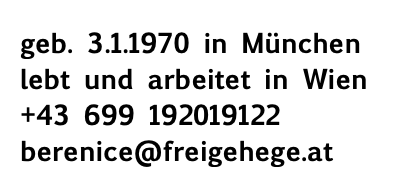 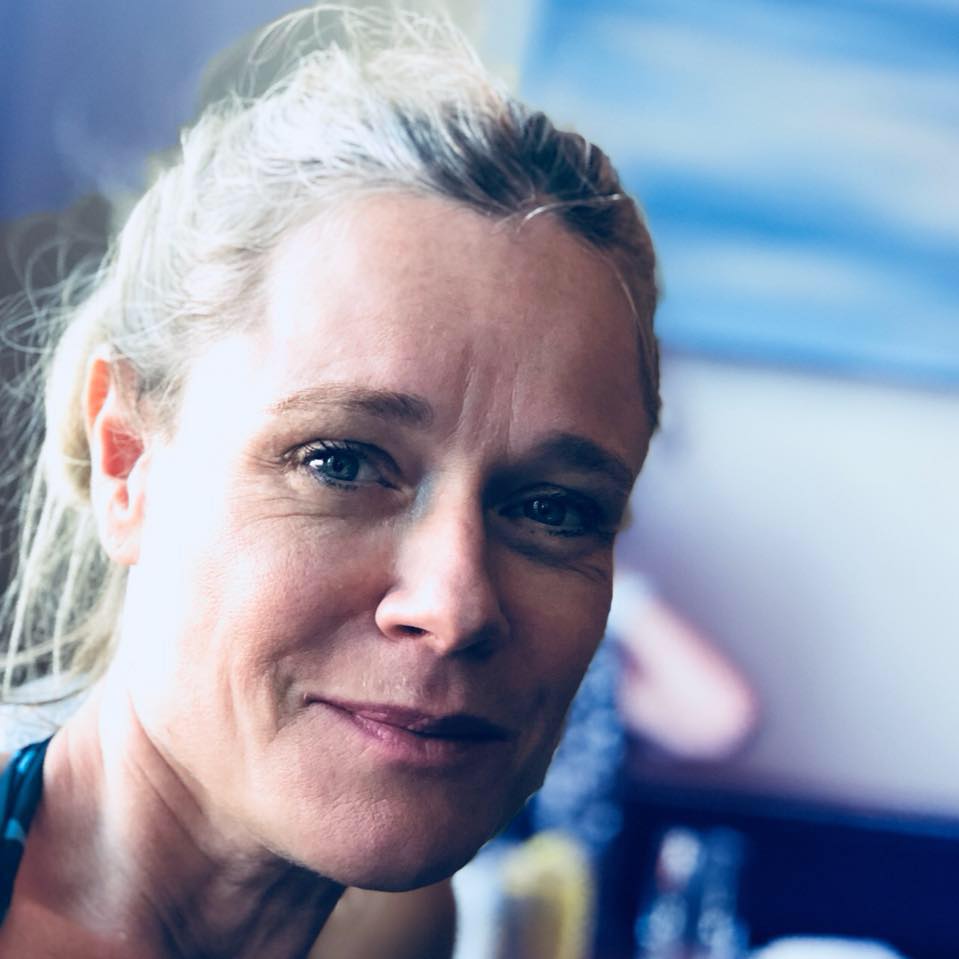 Ausbildung2013-2020 Doktoratsstudium an der Akademie der Bildenden Künste Wien, Diss. abgegeben 12/202015/16 Lektor*innenprogramm der bildenden Künste Wien2010–13 Studium des künstlerischen Lehramts an der Akademie der bildenden Künste Wien.2011–2012 Klasse für Kontextuelle Malerei bei Hans Scheirl 1995–2001 Gesangsausbildung: Kammersängerin Pauline Rasch, Agnes Heginger u. a. 1990–93 Schauspielschule Krauss Wien, Abschluss mit Auszeichnung1985–88 Tanzausbildung: Dance Center Iwanson 1980–85 Ballettausbildung: Heinz-Bosl-Stiftung, staatl. Ballettakademie München 1980–89 Käthe-Kollwitz-Gymnasium München, LK Französisch und KunstSprachen Englisch, Französisch (fließend in Wort und Schrift)Auslansaufenthalt2017/18 New York CityPreise/ Stipendien2019 Abschlussstipendium für Doktoranden, Akademie der bildenden Künste, Wien2017/2018 Marietta Blau Stipendium – Einjähriges Forschungsstipendium als visting scholar, Fordham University New York 2013 Würdigungspreis – Staatspreis des Wissenschaftsministeriums für die besten DiplomabschlüssePublikationenWo es nichts mehr zu sagen gibt, kann man nur noch lachen, weinen oder brüllen. TQW Magazin, Wien (2020) Online unter: https://tqw.at/wo-es-nichts-mehr-zu-sagen-gibt-kann-man-nur-noch-lachen-weinen-oder-bruellen/Merciless. Comedy and Gravity in the Work of Martha Wilson. In Krejs, Christiane/Thun-Hohenstein, Felicitas (Hg.): The Two Halfes of Martha Wilson’s Brain. Wien: Verlag für moderne Kunst (2018)Book review. Sørensen, Majken (2016): Humour in Political Activism: Creative Nonviolent Resistance In: European Journal of Humor Research. Vol 6, No 1 (2018) Palgrave Macmillan. Online unter: https://europeanjournalofhumour.org/index.php/ejhr/article/view/209Pro(s)thesis (Kat.), Hg. mit Felicitas Thun-Hohenstein, Eigenverlag (2017)Schulerfahrungen. In Isop, Utta (Hg): Gewalt im Betrieb. Neu-Ulm: AG Spak (2017)Let’s laugh about it! Humor, Gender und bildende Kunst: Ein Einblick in eine Strategie. In BÖKWE-Fachblatt Nr. 1 (2017)Pussy Riot’s Humor: Self-irony, Subversion and Solidarity. In: European Journal of Humor https://europeanjournalofhumour.org/index.php/ejhr/article/view/167/pdfPerformance in der totalen Institution. In: Sprache der Kunst Sprechen über Kunst. Lernen in der/an der Ausstellung. Wien: Kunstraum Niederösterreich (2012)beiträge an Tagungen2017 International Society for Humor Studies Conference:, Queer Bodies and Laughter. Artistic-Feminist Resistance to Body Norms. Prosthesis, Queer Bodies and Laughte. Artistic-Feminist Resistance to Body Norms. (Montreal: 10.7.-14.7.2016)BÖKWE Jubiläums Fachtagung: Shaping the Future:  Bilder der Lachens. Feministischer Humor in der bildenden Kunst. (Wien: 30.09-02.10.16) 2016 International Society for Humor Studies Conference: Pussy Riot’s Humor and the Social Media (Dublin: 25.6.-1.7.2016)5. Internationales Genderkolloqium: Populärkultur-Geschlecht-Handlungsräume Pussy Riot: (Selbst)ironie, Subversion und Solidarität (Rostock: 19.-21.5.2016)Lafal. 4th International Symposium: Theoretical Issues in Humour: Building Bridges across Disciplines: Pussy Riot’s Humor. (Lodz: 16.-18.3.2016)3. Jahrestagung desr ÖGGF – Kritik der Repräsentation. Geschlechterimaginäres im Wandel Visueller Kulturen: Pussy Riot: Humor als ästhetische Strategie der Solidarisierung. (Klagenfurt, 23.-25.9.2015)Dinn_A* - Normen, Normierungsprozesse und deren Brüche in Narrativen und Disziplinen: Humor als ästhetische Taktik zur Destituierung von herrschenden Normen. Pussy Riot, (Selbst)Ironie, Subversion und Solidarität. (Wien, 3.-5.9.2015)International Spring Symposium 2015 – Akademie, KHM und Kunstuni Linz Meet: Horizontiver Humor. Eine neue Humortheorie und die Geschichte ihrer Performativität als künstlerisch-feministische Strategie (Wien, 28.-30.4.2015) Forschungsprojekte2011–2012 Wissenschaftliche Mitarbeiterin im Projekt Facing the Differences. Ein kunst- und kulturpädagogisches Forschungsprojekt zu Differenz & Professionalisierung. IKL/IKK, Akademie der bildenden Künste Wien. Teil des Research Studio Kollektive Erinnerungsarbeit. http://www.facingthedifferences.at/?page_id=269Lehre an der HochschuleSE Künstlerinnen und das Komische: Revolutionärer Humor, SS 2017PS Fachdidaktik und Schulpraxis Modedesign, SS 2017SE Morphologie des Körpers und Raums II, WS 2015/16 PS Schulpraxis zu Modewissen/Modemedien/Modehandeln, WS 2016/17am Gymnasium2014-2016 Diefenbachgymnasium, Fächer BE und Kulturwerkstatt (Oberstufenmodul)2013/14 Sportgymnasium Mariaenzersdorf Fächer BE und TEXAußerschulische KunstvermittlungHomo in corpore. Projekt mit Schüler_innen der 7./8. Klasse des BORG 3. Im Rahmen der Ausstellung „Counter-Produktion“, Generali Foundation Wien, 2012Performance in der totalen Institution. Projekt mit Schüler_innen der 2. Klasse des HIB 3. Im Rahmen der Ausstellung „framework“ im Kunstraum Niederösterreich, 2012Theaterpädagogische TätigkeitRegelmäßige selbstständige Tätigkeit als Schauspielcoach Moderation (Auswahl)Kunst und Wert, das kann ich auch. Eine Diskussion über den Wert und Unwert von bildender Kunst in der Gesellschaft. Podiumsdiskussion im TAG - Theater an der GumpendorferstraßeKuratorische TätigkeitPro(s)thesis & Posthuman Complicities. Xhibit und Gemäldegalerie der Akademie der bildenden Künste Wien. Eröffnung 9.3.2017 – mit Felicitas Thun-HohensteinTeilnahme an AustelllungenMuseum Ulm/Schallaburg NÖ Kunst am Strom, 2020Vaginale Feminist Festival, Vienna, 2019Xposit, Akademie der bildenden Künste Wien, 2016Stadtmuseum Bruneck Wege zum Museum 01, 2016Studio One, Wien 1st cellar exhibition, 2014  Project Space Galerie Kro Art, Wien In BEETWEEN:FRAMES, 2014Friday Exit No1, 2012Kunsthalle Karlsplatz Akbild, 2011WUK Projektraum KünstlerInnen agieren nach dem Tod von Seibane Wague, 2004Screenings Schikanederkino Wien, Colorblind 2019Hutraum: Action Goes Viral, 2014VBKÖ: The Balls Are Ours, 2014WUK Projektraum: You’re a fine girl 2013VBKÖ: Panik 8: Performance as Postcolonial Strategy, 2013Galerie Base-Level Wien: Himmel, Oasch und Zwirn, 2011Kunsthalle Wien project space: ikl serious, 2011Schleifmühlgasse 12–14: 36 Stunden Kunst, 2010EON Festival Istanbul, 2010Danube Day Wien, 2007Crossbreads WUK, 2007Wiener Wortstätten. Buchstabensuppe No11, 2007DieTheater Wien Spielplatz Karlsplatz, 2006Höllenfahrt Festival Wien, 2006Wilde Mischung, WUK, 2006Best of Styria Festival Graz, 2006WUK Mischung im Flieger 2006Underdogfilmfest Wien, 2006Puravida Screensessions, 2006Der6teSinn Wien, 2005Wolke 7 Kurzfimfestival Wien, 2005Dreiraum-Filmfestival Arena Wien, 2004Performances/Interventionen/Videos- Travel with Nakia (künstlerisches Forschungsprojekt) Brooklyn/South Carolina 2019-- My White Gaze (Kollaborative Performance) Brooklyn N.Y. 2019- Colorblind (Performance im öffentlichen Raum) Brooklyn N.Y. 2018 - Das verborgene Lachen der Frauen (Performance) 2016Stadtmuseum Bruneck- Das Lachen der Thrakierin (Performative Installation) 2016Xposit. Alumni-Austellungsreihe der Akademie der bildenden Künste- Humor trifft Feminismus: Ein Workshop (Performance) 2015Salon Ali, Wien 6.- How to educate a future famous artist (Video) 2014- Jane Castelton Remix (Performance) 2014IN.BETWEEN:FRAMES, Project space Galerie Kro Art- 29,8 min. Die Zeit ist eine Schneiderin, die auf Änderungen spezialisiert ist. (Video) 2008/2014- Jodeln lernen mit Berenice im Freigehege (Performance) 2014the balls are ours, VBKÖ Wien/action goes viral, Hutraum Wien- HumorALPathologie (Performance) 2013im Rahmen der Ausstellung „You're a fine girl“; WUK Wien- Aus der Mappe der Hundigkeit (Performance im öffentlichen Raum) 2012- Homo in corpore (Installative Performance mit Video) 2012 Kunstvermittlungsprojekt zu „Counter-Produktion“; Generali Foundation- Dualis (Performance) 2012 mit Marsellus Wallaces im Rahmen von „Panik8“; VBKÖ Wien - Diffus abnorm (Performance) 2012; Konzept/Umsetzung im Rahmen des „summer of fashion“; MQ Wien- Performance in der totalen Institution 2012; Projekt mit Schüler_innen im Rahmen der Ausstellung „framework“ im Kunstraum Niederösterreich- Muttertag (Video 3:11 min) 2012- How to manage gender troubles in a nuclear crisis (Video 9:51 min) 2011- So long Baby (Performance) 2010Kosmostheater, IG Kultur im WUK; Galerie Schleifmühlgasse 12–14 - Third place (Video 41 min) 2008EON European Off-theater Network 3. International Meeting & Integral Move Festival, Istanbul 10- wwwasser (Aktion im öffentlichen Raum) 2005–07der 6te Sinn Wien 2005; Danube Day Wien 2007; nominiert für den Neptun-Preis 07- Poetry for Androids (Performance) 2006Labfactory Nomad Theatre Wien- Geld macht schön (Performance) 2006Architekturbüro OSA, München- Petra & Bernd (Rauminstallation, Performance, Video) 2005–06Sperrengeschoss S-Bahn Geiselgasteig München, die Wilde Mischung / im Flieger WUK, Spielplatz Karlsplatz/ dietheater Wien- Moving Spirit (Video) 2006 Crossbreads/WUK 07 - Croissants (Musicvideoclip) 2006- Undercovergirls (Spielfilm 12 min) 2006- Die Theatermacher (Dokumentarfilm 55 min) 2005Kosmos Theater Wien / Euromayday 05, Best of Styria Festival 06, Höllenfahrt Festival06Regie/Autorin im TheaterBrot und Spiele Regie, Buch nach Texten von Jutta Schubert Hornissenzeit und Ivan Frambout The Survival of the Fittest3raumanatomietheater Wien, 2008Haus mit BotschaftBuch, Regie 3raumtheater Wien, 2007Ella geht l(i)eben Buch, Regie (gemeinsam mit Nehle Dick) und SchauspielTheater in der Drachengasse Wien, 2002 Schauspiel THEATER1992–2005 Produktionen an diversen Häusern und mit diversen Gruppen wie:Theater m.b.H., Theater Foxfire, Aktionstheaterensemble,, Kosmos Frauenraum, Karpa-Theater, Theater Drachengasse, Nomadtheatre, DieTheater, WUK, Offenes Haus Oberwart, Theater Kosmos Bregenz, Wald4tler Hoftheater, Studiobühne Villach, Klagenfurter Stadttheater; kleinere Engagements in Film- und Fernsehproduktionen; Studiosprecherin für Hörfunk und Werbung 1993–1999 Regelmäßige Engagements im Theater der Jugend 1992 Elevenvertrag am Burgtheater Wien, 1986 Elevenvertrag am Residenztheater München1980-86 Kinderstatisterie an der bayerischen Staatsoper München 2005 Berkan Karpat  			Kollaps der Kassandramaschine 	Berkan Karpat Frau      				  Prinz Carl Palais, München2004 Gustav Ernst   			Tears of joy    				Guido Huonder Andromache 	    		  Theater m.b.H. im KabelwerkHoward Barker          	Sad kissing   				Johanna Tomek 1. Dienerin   	  		  Theater m.b.H. im Kabelwerk2003 Wolfgang Kindermann   	Penelope    				Thomas Jelinek Penelope     			  Nomad Theater/DieTheater, WienKai Schmidt  			Die eiligen 3 Könige   			Massud Rahnama Königin Anna     		  WUK, Wien2002  Karin Ivancic  			Warteschleife     				Angelika Messner Die Dunkelblonde  		  Kosmos Frauenraum, WienBerenice Pahl  			Ella geht l(i)eben   			Nehle Dick, Berenice Pahl Ella      				  Theater in der Drachengasse2001  Ch. de Laclos  			Gefährl. Liebschaften  			Bruno Max Mme. de Merteuil      		  Theater zum Fürchten, WienAndreas Staudinger  		Giordano B. Ketzer    			Martin Gruber Lustknabe(Sopran) 		  Aktionstheater EnsembleB. Lippold-Mosser			Das Dorf an der Grenze    		Alexander Kubelka Maria       		     	  Stadttheater Klagenfurt2000  Dea Loher  				Olgas Raum      				Alexander Wächter Olga       			  Theater m.b.H., WienElfriede Jelinek  			Stecken,Stab & Stangl   	      Angelika Messner Frau       			  OHO, OberwartThomas Brezina  			Rups, der kl. Ritter   			Angelika Messner Forfel       		        Burg ForchtensteinAlexej Slapovski  			Ich geh fort      				Hubert Dragaschnigg Irina      		              Theater Kosmos, BregenzGerhard Altmann  		Unterflächen     				Angelika Messner Frau       		        OHO, Oberwart1999  Dean Dukovsky 			Das Pulverfaß     		      Herbert Adamec Svetle/Anna     	  	        Theater m.b.H., WienHoward Barker  			Königshäuter   				Johanna Tomek Berlin    		   		  Theater m.b.H., WienThomas Brandon 			Charley’s Tante     			Vicky Schubert Ela      				  Wald4tler HoftheaterSadallah Wannus  		Die Vergewaltigung   			Hubert Dragaschnig Rahel       			  Kosmos Theater BregenzErich Kästner  			Das doppelte Lottchen   		Klaus Rott Anni/Frau Gerlach     		  Theater der Jugend, Wien1998 Max Frisch  			Biedermann u. d. Brandstifter   	Martin Polasek Anna       			  Studiobühne VillachUlla Pilz  				Nächtliche Besucher   			Berenice Pahl/Ulla Pilz Leni     	  	  		  ORF Radiokulturhaus Wien  Charles Dickens  			Ein Weihnachtslied   			Klaus Rott Carol/Anne/Fanny 		  Theater der Jugend, Wien1997  Roy Kift  				Stärker als Superman   			Klaus Rott Tina       		  	  Theater der Jugend, WienGuy Krneta  			Ursel    					Corinne Eckenstein Ursel 1      	  		  DieTheater, Wien1996  Erich Kästner  			Pünktchen und Anton  			Klaus Rott Pünktchen   	   		  Theater der Jugend, WienSwetlana Alexijewitsch  		Im Banne des Todes   			Wolfgang Wassitzky Olga       			  Theater m.b.H., WienLilly Axter  				Schulfrei					Lilly Axter Lehrerin   		   		  Theater der Jugend, Wien1995  Lilly Axter   			Was machen die Mädchen 		Lilly Axter Antraut/Brigitte/Wilma  	  Theater der Jugend, WienPeter Wagner  			Die Nackten   				Zijah Sokolovic Rolle: Anna       		  Theater m.b.H., WienBarrie Keefe  			Gimme shelter     			Corinne Eckenstein Schülerin      			  Theater Foxfire, Wien1994  Christoph Hein  			Die Ritter der Tafelrunde  		Johanna Tomek Rolle: Kunneware      		  Theater m.b.H., WienW. Shakespeare  			Viel Lärm um Nichts   			Kurt Sobotka Margaretha      	 	        Sommerspiele StockerauHoward Barker  			Minna    				 	Johanna Tomek Minna     		  		  Theater m.b.H., Wien1993 Anton Tschechov   		Iwanov     					Peter Zadek Rolle: Gast     			  Burgtheater WienEuripides/Jens  			Die Troerinnen   				Günther Panak Peirithoa  				  Theseustempel, WienArthur Miller  			Spiel um Zeit     				Lilly Axter Frau Schmidt  		    	  Theater der Jugend, WienFILM AuswahlDie Holzbaronin, ZDF 2013Julia, eine ungewöhnliche Frau (Walter Bannert / ORF) 1999Mobil Eyes (Moira Zoitl) 1999Streit um drei (Wolfgang Hundshammer / BR) 1999Kommissar Rex (Peter Carpentier / ORF) 1997Ruth's Geburtstag (Jessica Hausner / Filmakademie Wien) 1992Bennys Video (Michael Haneke / Wega Film) 1991La sirena (Guy Kubli / BR) 1990Hörfunk/WerbungDiverse Spots u.a. für BIPA, BILLA, MediaMarkt, Telecom, div. französische Schulbuchverläge, MarionnaudKinderZoa Felice, geb. 1997/Yuna Florine, geb. 2008/Fjonn Piet, geb. 2009